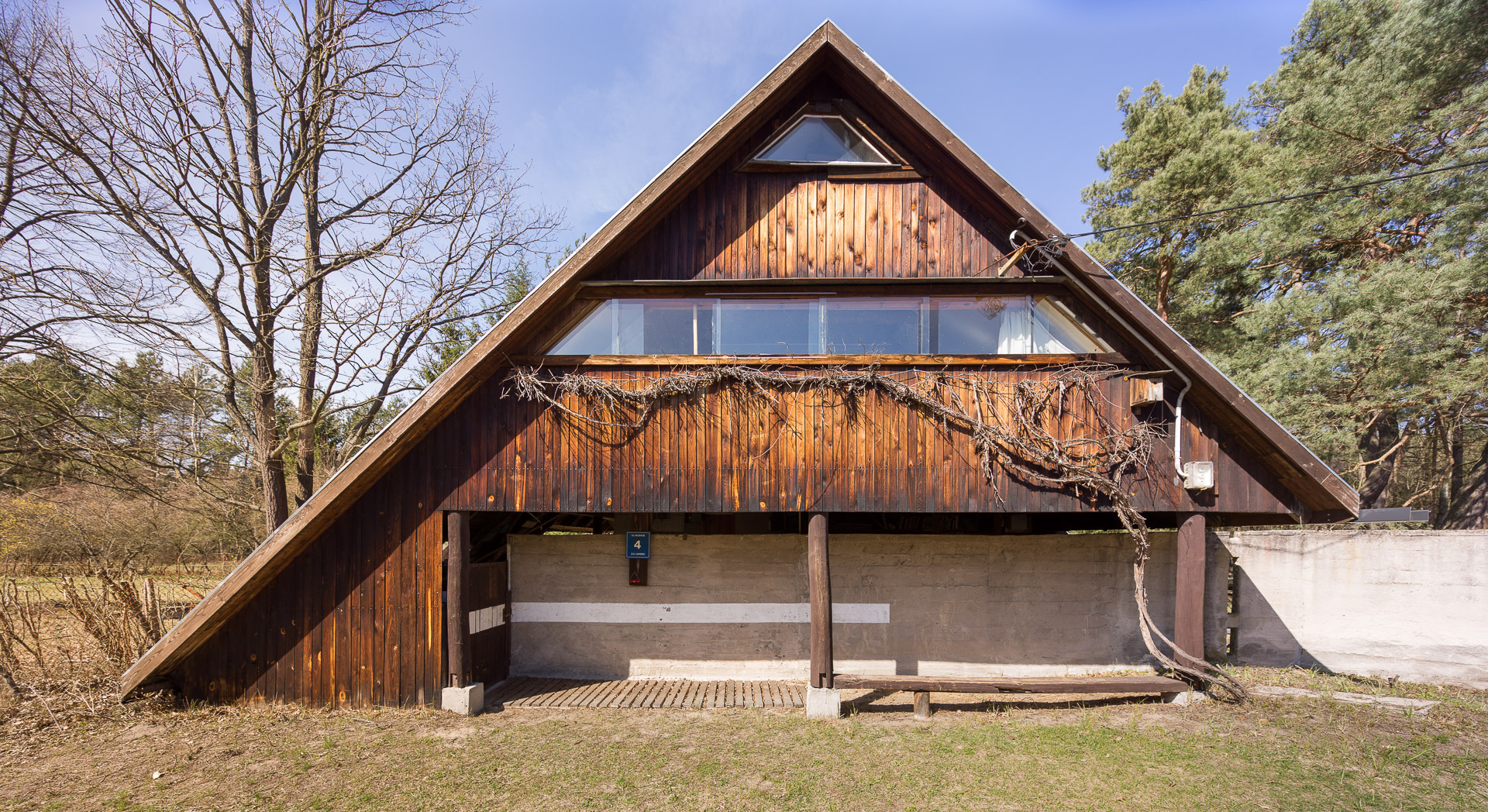 fot. Jakub Certowicz, 2015Wraz z końcem 2017 roku Muzeum Sztuki Nowoczesnej w Warszawie stało się właścicielem domu Hansenów w Szuminie. Wiosną 2018 roku rozpocznie się kolejny sezon udostępniania domu zwiedzającym, a także prace inwentaryzacyjne i konserwatorskie. Zakup był możliwy dzięki dotacji Ministerstwa Kultury i Dziedzictwa Narodowego.Dom w Szuminie należał do małżeństwa architektów Zofii i Oskara Hansenów, którzy rozpoczęli jego budowę w 1968 roku. Jest uznawany za przestrzenny manifest Formy Otwartej – koncepcji, którą Oskar Hansen uczynił osią swojej twórczości architektonicznej, artystycznej i dydaktycznej. Budynek ma charakterystyczny plan, płynnie łączy wnętrze i zewnętrze, by umożliwiać łatwą adaptację do zmieniających się potrzeb użytkowników.Architektura Formy Otwartej stanowi ramę dla życia i działa dopiero wówczas, gdy korzystają z niej ludzie. Dom zachęca do aktywnego odbioru przestrzeni, dlatego świetnie się sprawdzał jako miejsce plenerów Szkoły Architektury z Bergen, a ostatnio także Wydziału Wzornictwa warszawskiej ASP.Od 2014 roku, po udostępnieniu zwiedzającym, dom jest chętnie odwiedzany przez licznych pasjonatów architektury. Muzeum będzie starało się podtrzymać aurę tego miejsca, będzie umożliwiało korzystanie z jego walorów architektonicznych poprzez organizowanie warsztatów, seminariów i plenerów artystycznych. Dom Hansenów będzie nadal służył refleksji nad sztuką i architekturą.Ważna informacja:Uwaga! Dom jest dostępny dla zwiedzających tylko w wyznaczone dni w roku. Kalendarz najbliższych wiosennych i letnich wycieczek organizowanych przez Muzeum ogłoszony zostanie pod koniec marca. Kontakt: info@artmuseum.pl, (22) 596 40 10.